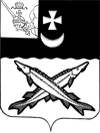 КОНТРОЛЬНО-СЧЕТНАЯ КОМИССИЯ БЕЛОЗЕРСКОГО МУНИЦИПАЛЬНОГО РАЙОНА161200, Вологодская область, г. Белозерск, ул. Фрунзе, д.35,оф.32тел. (81756)  2-32-54,  факс (81756) 2-32-54,   e-mail: krk@belozer.ruЗАКЛЮЧЕНИЕпо результатам экспертизы проекта решения Представительного Собрания округа «О внесении изменений в решение Представительного Собрания района от 09.12.2021 № 95 «О районном бюджете на 2022 год и плановый период 2023-2024 годов»от 12 октября 2022 годаОснование для проведения экспертного заключения: Экспертиза проекта проведена на основании пункта 9.1 статьи 9 Положения о Контрольно-счетной комиссии Белозерского муниципального района, утвержденного решением Представительного Собрания Белозерского муниципального района от 18.01.2022 № 1, пункта 1.3 плана работы Контрольно-счетной комиссии Белозерского муниципального района на 2022 год.Предмет финансово-экономической экспертизы: проект решения Представительного Собрания округа о внесении изменений в решение Представительного Собрания района от 09.12.2021 № 95. Цель экспертизы: определение достоверности и обоснованности показателей вносимых изменений в решение Представительного Собрания района от 09.12.2021 № 95 «О районном бюджете на 2022 год и плановый период 2023 и 2024 годов».Сроки проведения: с 11.10.2022 по 12.10.2022.Для заключения  представлены следующие документы:проект решения Представительного Собрания округа «О внесении изменений в решение Представительного Собрания района от 09.12.2021 № 95 «О районном бюджете на 2022 год и плановый период 2023 и 2024 годов» с приложениями;пояснительная записка к проекту решения; копия листа согласования проекта с результатами согласования;приказы  Финансового управления района  о внесении  изменений и дополнений  в сводную бюджетную роспись районного бюджета от 06.07.2022 №78, от 14.07.2022 №79, от 27.07.2022 №80, от 29.07.2022 №83, от 29.07.2022 №84, от 03.08.2022 №86, от 08.08.2022 №89, от 10.08.2022 №91, от 15.08.2022 №95, от 17.08.2022 №96, от 19.08.2022 №100, от 26.08.2022 №101, от 30.08.2022 №102, от 01.09.2022 №104, от 08.09.2022 №106, от 09.09.2022 №107, от 15.09.2022 №109, от 19.09.2022 №111, от 21.09.2022 №113, от 27.09.2022 №115, от 29.09.2022 №117, от 05.10.2022 №119, от 06.10.2022 №120;уведомления Финансового управления района об изменении бюджетных ассигнований по расходам от 06.07.2022 №112, от 14.07.2022 № 119, от 27.07.2022 №122, от 29.07.2022 №131, от 29.07.2022 №137, от 08.08.2022 №139, от 10.08.2022 №140, от 15.08.2022 № 141, от 17.08.2022 №142, от 19.08.2022 №143, от 08.09.2022 №149, от 09.09.2022 №150, от 15.09.2022 №151, от 19.09.2022 №152, от 21.09.2022 №153, от 27.09.2022 №155, от 05.10.2022 №175, от 06.10.2022 №179;дополнительное соглашение от 11.10.2022 №5, заключенные между администрацией района и администрацией Куностьского сельского поселения.Проектом решения Представительного Собрания округа «О внесении изменений и дополнений в решение Представительного Собрания района от 09.12.2021 № 95  предлагается  внести изменения в 9 приложений к районному бюджету из 13 утвержденных.В РЕЗУЛЬТАТЕ ЭКСПЕРТИЗЫ ПРОЕКТА РЕШЕНИЯ УСТАНОВЛЕНО:Проектом решения предлагается утвердить основные характеристики районного бюджета:на 2022 год:по доходам в сумме 679 016,3 тыс. рублей,  что  больше ранее утвержденного объема доходов на 64 246,1 тыс. рублей;по расходам в сумме 690 379,3 тыс. рублей, что больше ранее утвержденного объема расходов  на 64 246,1 тыс. рублей.дефицит районного бюджета на 2022 год без изменений в сумме 11 363,0 тыс. рублей.Величина дефицита составляет 11 363,0 тыс. рублей или 6,6% от объема доходов без учета безвозмездных поступлений.В соответствии с пунктом 3 статьи 92 Бюджетного кодекса РФ:
«...дефицит местного бюджета не должен превышать 10,0 % утвержденного общего
годового объема доходов местного бюджета без учета утвержденного объема безвозмездных
поступлений и (или) поступлений налоговых доходов по дополнительным нормативам
отчислений».Следовательно, величина дефицита районного бюджета на 2022 год
соответствует требованиям Бюджетного кодекса РФ.на 2023 год:по доходам в сумме 775 273,1 тыс. рублей,  что  больше ранее утвержденного объема доходов на 36 668,2 тыс. рублей;по расходам в сумме 775 273,1 тыс. рублей, что больше ранее утвержденного объема расходов  на 36 668,2 тыс. рублей.дефицит районного бюджета на 2023 год предлагается утвердить в сумме 0,0 тыс. рублей.на 2024 год:по доходам в сумме 699 690,3 тыс. рублей,  что  меньше ранее утвержденного объема доходов на 19 983,6 тыс. рублей;по расходам в сумме 699 690,3 тыс. рублей, что меньше ранее утвержденного объема расходов  на 19 983,6 тыс. рублей.дефицит районного бюджета на 2023 год предлагается утвердить в сумме 0,0 тыс. рублей.2. Проектом решения предлагается изложить пункт 12 в новой редакции, уточнив объем Дорожного фонда Белозерского муниципального района на 2022 год в размере 70 740,7 тыс. рублей, что больше ранее утвержденного объема на 51 600,0 тыс. рублей.3. Проектом решения предлагается изложить пункт 19 в новой редакции, уточнив объем дотаций на поддержку мер по обеспечению сбалансированности бюджетов поселений на 2022 год в размере 31 935,1 тыс. рублей, что больше ранее утвержденного объема  на 16 500,0 тыс. рублей.ПРОЕКТОМ РЕШЕНИЯ ПРЕДЛАГАЕТСЯ:1. Изложить приложение 2 «Объем доходов районного бюджета, формируемый за счет налоговых и неналоговых доходов, а также безвозмездных поступлений на 2022 год и плановый период 2023 и 2024 г.г. к решению Представительного Собрания района от 09.12.2021 № 95 в новой редакции с учетом следующих изменений:1.1. Проектом решения предлагается увеличить объем безвозмездных поступлений от вышестоящих бюджетов в 2022 год  на 64 246,1 тыс. рублей в 2023 год на 36 668,2 тыс. рублей, а в 2024 год уменьшить на 19 983,6 тыс. рублей, в том числе за счет:Таблица № 1                                                                                                                   тыс. рублейПредлагаемые изменения доходной части  бюджета на 2022 год с увеличением на 64246,1 тыс. рублей за счет увеличения объема безвозмездных поступлений являются обоснованными и влекут за собой внесение изменений в расходную часть бюджета. 4. Приложения 4,5,6 к решению Представительного Собрания района от 09.12.2021 № 95 изложить  в новой редакции.Проектом предлагается:увеличить  объем расходов на 2022 год  на сумму 64246,1 тыс. рублей;произвести распределение и  перераспределение  бюджетных ассигнований в рамках утвержденного бюджета по отдельным показателям бюджетной классификации  в разрезе ведомств, разделов и целевых статей, что не противоречит бюджетному законодательству.Предлагаемые изменения  в разрезе по  разделам, подразделам  выглядят следующим образом:Таблица № 2                                                                                                                   тыс. рублейПроектом решения предлагается на 2022 год:увеличить объем расходов на 71 635,8 тыс. рублейпо разделу «Общегосударственные вопросы» на 2 424,3 тыс. рублей; по разделу «Национальная безопасность и правоохранительная деятельность» на 340,0 тыс. рублей;по разделу «Национальная экономика» на 51 600,0 тыс. рублей;по разделу «Культура , кинематография» на 63,1 тыс. рублей;по разделу «Социальная политика» на 708,4 тыс. рублей;по разделу «Межбюджетные трансферты общего характера бюджетам бюджетной системы Российской Федерации» на 16 500,0 тыс. рублей. уменьшить объем расходов на 7 389,7 тыс. рублейпо разделу «Жилищно-коммунальное хозяйство» на 6 157,9 тыс. рублей;по разделу «Охрана окружающей среды» на 23,2 тыс. рублей;по разделу «Образование» на 1 208,6 тыс. рублей.Проектом решения предлагается на 2023 год:по разделу «Жилищно-коммунальное хозяйство» увеличить объем расходов на 36 668,2 тыс. рублей.Проектом решения предлагается на 2024 год:по разделу «Жилищно-коммунальное хозяйство» уменьшить объем расходов на 19 983,6 тыс. рублей.Предлагаемые изменения в разрезе главных распорядителей бюджетных средств в 2022 году  представлены в таблице:Таблица № 3                                                                                                                   тыс. рублейТак, проектом решения предусмотрено увеличение объема бюджетных ассигнований Администрации района на 48 608,0  тыс. рублей.Уменьшение объема бюджетных ассигнований предусмотрено Представительному Собранию района на 187,1 тыс. рублей, за счет расходов на обеспечение функций представительных органов (перемещение ассигнований на Представительное Собрание округа) Увеличение объема бюджетных ассигнований предусмотрено Финансовому  управлению района на 16 100,05 тыс. рублей на дотации на поддержку мер по обеспечению сбалансированности местных бюджетов.Уменьшение объема бюджетных ассигнований предусмотрено Управлению образования района на 1208,6 тыс. рублей.Увеличение объема бюджетных ассигнований управлению имущественных отношений района на 248,9 тыс. рублей.Установлен объем бюджетных ассигнований Представительному Собранию округа в размере 284,9 тыс. рублей.5. Приложение 8 к решению Представительного Собрания района от 09.12.2021 № 95 изложить в новой редакции. Проектом предусмотрено увлечение общего объема средств на реализацию муниципальных программ в 2022 году на 64 242,3 тыс. рублей за счет увеличения объема безвозмездных поступлений. Учтены перемещения, выполненные главными распорядителями бюджетных средств,  а также  перераспределения  бюджетных ассигнований в  разрезе по мероприятиям отдельных  муниципальных программ, что не противоречит   ст. 179 Бюджетного кодекса.Предлагаемые изменения на 2022 год:Таблица № 4                                                                                                                  тыс. рублейПроект решения влечет за собой изменение объемов финансирования по 10 из 19 муниципальных программ, подлежащих реализации в 2022 году, а именно:МП Адресная программа по переселению граждан из аварийного жилищного фонда, расположенного на территории муниципального образования «Белозерский муниципальный район» на 2019-2025 годы сокращен объем бюджетных ассигнований на 6 456,9 тыс. рублей за счет сокращения объема субсидий на обеспечение мероприятий по переселению граждан из аварийного жилищного фонда;МП Организация отдыха и занятости детей Белозерского муниципального района в каникулярное время на 2020-2025 годы увеличен объем бюджетных ассигнований на 50,0 тыс. рублей;МП основных направлений кадровой политики на 2021-2025 годы уменьшен объем бюджетных ассигнований на 3,8 тыс. рублей;МП Развитие системы образования Белозерского муниципального района на 2021-2025 годы уменьшен объем бюджетных ассигнований на 1 318,6  тыс. рублей;МП Управление муниципальными финансами Белозерского муниципального района на 2021-2025 годы увеличен объем бюджетных ассигнований на дотации на поддержку мер по  обеспечению сбалансированности местных бюджетов на 16 500,0 тыс. рублей;МП «Обеспечение профилактики правонарушений, безопасности населения на территории Белозерского муниципального района в 2021-2025 годах» увеличен объем бюджетных ассигнований на 400,0 тыс. рублей;МП Формирование современной городской среды на территории Белозерского муниципального района на 2019-2022 годы уменьшен объем бюджетных ассигнований на 36,0  тыс. рублей; МП Развитие и совершенствование  сети  автомобильных дорог общего пользования муниципального значения Белозерского района на 2022-2025 годы увеличение объема бюджетных ассигнований на МБТ городскому поселению на ремонт ул. Ленина в сумме 51 600,0 тыс. рублей;МП Управление и распоряжением  муниципальным имуществом Белозерского муниципального района на 2020-2025 годы увеличение объема бюджетных ассигнований  на 248,9 тыс. рублей;МП Обеспечение деятельности администрации Белозерского муниципального района и подведомственных учреждений на 2021-2025 годы увеличение объема бюджетных ассигнований  на 3 258,7 тыс. рублей.В нарушение п.25 Порядка разработки, реализации и оценки эффективности муниципальных программ Белозерского района, утвержденного постановлением администрации района от 25.09.2020 № 387 проектом данного решения по 2 из 10 муниципальным программам, предусмотрено внесение изменений без внесения изменений в муниципальные программы.Предлагаемые изменения на 2023-2024 годы Таблица № 5                                                                                                                                 тыс. рублей6. Приложение 9 «Объем доходов и распределение бюджетных ассигнований Дорожного фонда Белозерского муниципального района на 2022 год и плановый период 2023 и 2024 годов» изложить в новой редакции, увеличив объем  дорожного фонда на 2022 год на сумму 51 600,0 тыс. рублей, а также перераспределив бюджетные ассигнования между мероприятиями муниципальной программы, что не противоречит  ст.179.4 Бюджетного Кодекса РФ. 7. Приложение 11 «Распределение дотаций на поддержку мер по обеспечению сбалансированности бюджетов поселений на 2022 год и плановый период  2023 и 2024 годов» изложить в новой редакции, увеличив объем дотаций на 16 500,0 тыс. рублей.8. Приложение 12 «Объемы  межбюджетных трансфертов, выделяемых органами местного самоуправления района бюджетам поселений на осуществлении части полномочий по решению вопросов местного значения в соответствии с заключенными соглашениями на 2022 год» к решению Представительного Собрания района от 09.12.2021 № 95   изложить в новой редакции. Представленным проектом предусмотрено увеличение средств на организацию в границах поселения электро-, тепло-, и водоснабжения  на сумму 335,0 тыс. рублей, в том числе: сельскому поселению Антушевскому на сумму 100,0 тыс. рублей;Куностьскому сельскому поселению на сумму 235,0 тыс. рублей (дополнительное соглашение от 11.10.2022 к соглашению от 12.11.2021 № 4, заключенному между администрацией поселения и администрацией района).9. Приложение   13  «Объемы  межбюджетных трансфертов, выделяемых на реализацию муниципальных программ Белозерского района на 2022 год»  к решению Представительного Собрания района от 09.12.2021 № 95 изложить в новой редакции.Проектом предусмотрено увеличение объема межбюджетных трансфертов на общую сумму 51 600,0 тыс. рублей, выделяемых бюджетам поселений на реализацию муниципальной программы «Развитие и совершенствование сети автомобильных дорог общего пользования муниципального значения Белозерского района на 2022-2025 годы», а именно: сельскому поселению Антушевское увеличить объем межбюджетных трансфертов на 340,8 тыс. рублей;городскому поселению «Город Белозерск» увеличить объем межбюджетных трансфертов на 51 600,0 тыс. рублей;Шольскому сельскому поселению увеличить объем межбюджетных трансфертов на 100,0 тыс. рублей. ВЫВОДЫ:1. В нарушение п.25 Порядка разработки, реализации и оценки эффективности муниципальных программ Белозерского района, утвержденного постановлением администрации района от 25.09.2020 № 387 проектом данного решения внесение изменений в объем бюджетных ассигнований по муниципальным программам предусмотрено без внесения изменений в программы.2.  Представленный  проект  решения Представительного Собрания района  о внесении изменений  в решение Представительного Собрания района от 09.12.2021 № 95  не противоречит бюджетному законодательству  и рекомендован к принятию с учетом предложений контрольно-счетной комиссии района и  утверждения правового акта о внесении изменений в муниципальные программы.  ПРЕДЛОЖЕНИЯ:	1.  В дальнейшем, совместно с проектами решений, представлять  в контрольно-счетную комиссию района утвержденные  правовые акты о внесении изменений в муниципальные программы (проекты муниципальных программ),  до принятия решений о внесении изменений в решение Представительного Собрания района от 09.12.2021 № 95.Председатель        контрольно-счетной комиссии района                	                                          Н.С. Фредериксен      Код  доходаНаименование групп, подгрупп и статей  доходовСумма,2022 годСумма,2023 годСумма,2024 годБЕЗВОЗМЕЗДНЫЕ ПОСТУПЛЕНИЯ ОТ ВЫШЕСТОЯЩИХ БЮДЖЕТОВ СИСТЕМЫ РОССИЙСКОЙ ФЕДЕРАЦИИ+64246,1+36668,2-19983,6ДОТАЦИИ БЮДЖЕТАМ МУНИЦИПАЛЬНЫХ РАЙОНОВ+18367,22 02 15002 05 0000 150 Дотации бюджетам муниципальных районов на поддержку мер по обеспечению сбалансированности бюджетов+16600,02 02 15009 05 0000 150Дотации бюджетам муниципальных районов на частичную компенсацию дополнительных расходов на повышение оплаты труда работников бюджетной сферы и иные цели+1767,2СУБСИДИИ БЮДЖЕТАМ МУНИЦИПАЛЬНЫХ РАЙОНОВ+46276,4+36668,2-19983,62 02 20299 05 0000 150Субсидии бюджетам муниципальных районов на обеспечение мероприятий по переселению граждан из аварийного жилищного фонда, в том числе переселению граждан из аварийного жилищного фонда с учетом необходимости развития малоэтажного жилищного строительства, за счет средств, поступивших от государственной корпорации - Фонда содействия реформированию жилищно-коммунального хозяйства+20,9+76896,6+17390,72 02 20302 05 0000 150Субсидии бюджетам муниципальных районов на обеспечение мероприятий по переселению граждан из аварийного жилищного фонда, в том числе переселению граждан из аварийного жилищного фонда с учетом необходимости развития малоэтажного жилищного строительства, за счет средств бюджетов-6477,8-40228,4-37374,32 02 25555 05 0000 150Субсидии бюджетам муниципальных районов на реализацию программ формирования современной городской среды-36,02 02 25786 05 0000 150Субсидии бюджетам муниципальных районов на обеспечение оснащения государственных и муниципальных общеобразовательных организаций, в том числе структурных подразделений указанных организаций, государственными символами Российской Федерации+903,02 02 29999 05 0000 150Субсидии бюджетам муниципальных районов на осуществление дорожной деятельности в отношении автомобильных дорог общего пользования местного значения в рамках подпрограммы "Автомобильные дороги" государственной программы Вологодской области "Дорожная сеть и транспортное обслуживание в 2021–2025 годах"+51600,0202 29999 05 0000 150Субсидии бюджетам муниципальных районов на приобретение услуг распределительно-логистического центра на поставки продовольственных товаров для муниципальных общеобразовательных организаций в рамках подпрограммы «Развитие конкуренции и совершенствование механизмов регулирования системы государственных закупок Вологодской области» государственной программы «Экономическое развитие Вологодской области на 2021-2025 годы»-133,72 02 29999 05 0000 150Субсидии бюджетам муниципальных районов на проведение мероприятий по антитеррористической защищенности мест массового пребывания людей+400,0СУБВЕНЦИИ БЮДЖЕТАМ МУНИЦИПАЛЬНЫХ РАЙОНОВ-397,52 02 30024 05 0000 150Субвенции бюджетам муниципальных районов на осуществление отдельных государственных полномочий в соответствии с законом области от 25 декабря 2013 года № 3248-ОЗ "О наделении органов местного самоуправления отдельными государственными полномочиями по предупреждению и ликвидации болезней животных, защите населения от болезней, общих для человека и животных"+2,52 02 30024 05 0000 150Субвенции бюджетам муниципальных районов на осуществление отдельных государственных полномочий в соответствии с законом области от 10 декабря 2014 года № 3526-ОЗ "О наделении органов местного самоуправления отдельными государственными полномочиями в сфере организации деятельности многофункциональных центров предоставления государственных и муниципальных услуг"+964,72 02 30024 05 0000 150Субвенции бюджетам муниципальных районов на обеспечение дошкольного образования в муниципальных образовательных организациях области, начального общего, основного общего, среднего общего образования в муниципальных общеобразовательных организациях, обеспечение дополнительного образования детей в муниципальных общеобразовательных организациях+952,82 02 30024 05 0000 150Субвенции бюджетам муниципальных районов на осуществление отдельных государственных полномочий в соответствии с законом области от 17 декабря 2007 года № 1719-ОЗ "О наделении органов местного самоуправления отдельными государственными полномочиями в сфере образования"-3040,72 02 30024 05 0000 150Субвенции бюджетам муниципальных районов на осуществление отдельных государственных полномочий в соответствии с законом области от 10 декабря 2018 года № 4463-ОЗ "О наделении органов местного самоуправления отдельными государственными полномочиями по предоставлению единовременной денежной выплаты взамен предоставления земельного участка гражданам, имеющим трех и более детей" +248,92 02 35135 05 0000 150Субвенции бюджетам муниципальных районов на осуществление полномочий по обеспечению жильем отдельных категорий граждан, установленных Федеральным законом от 12 января 1995 года №5-ФЗ «О ветеранах» +500,02 02 36900 05 0000 150Единая субвенция бюджетам муниципальных районов из бюджета субъекта Российской Федерации-25,7РазделПодраздел2022 год2022 год2022 годРазделПодразделУтверждено решением от 30.06.2022 № 44Отклонения(+;-)Проект решенияОбщегосударственные  вопросыв том числе:01107858,9+2424,3110283,2Функционирование высшего должностного лица субъекта Российской Федерации и  муниципального образования01022702,8-187,12515,7Функционирование   представительных органов муниципального образования01034078,1+288,74366,8Функционирование исполнительных органов муниципальных образований010424118,1-235,023883,1Судебная система010527,50,027,5Обеспечение деятельности финансовых органов и органов финансового (финансово-бюджетного) надзора01069470,10,09470,1Обеспечение проведения выборов и референдумов01072941,7-97,82843,9Резервные фонды0111100,00,0100,0Другие общегосударственные вопросы011364420,6+2655,567076,1Национальная  безопасность и правоохранительная деятельностьв том числе032619,2+340,02959,2Гражданская оборона03092355,1+421,12776,2Другие вопросы в области национальной безопасности и правоохранительной деятельности0314264,1-81,1183,0Национальная экономикав том числе:0433372,6+51600,084972,6Транспорт04083554,00,03554,0Дорожное хозяйство (дорожные фонды)040919140,7+51600,070740,7Другие вопросы в области национальной экономики041210677,90,010667,9Жилищно-коммунальное хозяйствов том числе:0561532,3-6157,955374,4Жилищное хозяйство050154031,5-6456,947574,6Коммунальное хозяйство05022228,70,02228,7Благоустройство0503289,8-36,0253,8Другие вопросы в области жилищно-коммунального хозяйства05054982,3+335,05317,3Охрана окружающей средыв том числе:068980,4-23,28957,2Охрана объектов растительного и животного мира и среды их обитания060310,4+2,512,9Другие вопросы в области охраны окружающей среды06058970,0-25,78944,3Образованиев том числе:07312160,1-1208,6310951,5Дошкольное образование070185154,9+2259,787414,6Общее образование0702194662,0-1389,1193272,9Дополнительное образование детей070312775,5+435,013210,5Молодежная политика0707410,00,0410,0Другие вопросы в области образования070919157,7-2514,216643,5Культура, кинематографияв том числе:0836974,9+63,137038,0Культура080136974,9+63,137038,0Здравоохранениев том числе:09198,50,0198,5Санитарно-эпидемиологическое благополучие0907198,50,0198,5Социальная политикав том числе:1013909,5+708,414617,9Пенсионное обеспечение10012160,00,02160,0Социальное обеспечение населения10036779,1+721,57500,6Охрана семьи и детства10043455,40,03455,4Другие вопросы в области социальной политики10061515,0-13,11501,9Физическая культура и спортв том числе:1127653,60,027653,6Физическая культура110127653,60,027653,6Межбюджетные трансферты общего характера бюджетам  бюджетной системы Российской Федерациив том числе:1420873,2+16500,037373,2Дотации на выравнивание бюджетной обеспеченности субъектов РФ и муниципальных образований14015438,10,05438,1Иные дотации140215435,1+16500,031935,1ВСЕГО РАСХОДОВ626133,2+64246,1690379,3НаименованиеГРБСУтверждено решением от 30.06.2022№ 44Отклонения(+;-)Проектрешения12345Администрация района027253912,2+48608,0302520,2Представительное  Собрание района0287356,9-187,17169,8Управление муниципального заказа района6601592,60,01592,6Финансовое  управление района66147285,8+16500,063785,8Управление образования района663305677,7-1208,6304469,1Управление имущественных отношений района6648935,3+248,99184,2Контрольно-счетная комиссия района6651372,70,01372,7Представительное  Собрание округа6660,0+284,9284,9Итого расходов626 133,2+64 246,1690 379,3Наименование муниципальной программыКЦСРУтверждено решением от 30.06.2022№ 44Отклонения(+;-)ПроектрешенияОснования123456МП Адресная программа по переселению граждан из аварийного жилищного фонда, расположенного на территории муниципального образования «Белозерский муниципальный район» на 2019-2025 годы26 0 00 0000054 031,5-6 456,947 574,6Изменения в программу не представлены в КСК вместе с проектом решенияОрганизация отдыха и занятости детей Белозерского муниципального района в каникулярное время на 2020-2025 годы27 0 00 00000500,0+50,0550,0Постановление администрации района от 27.06.2022 № 216Муниципальная программа основных направлений кадровой политики в Белозерском муниципальном районе на 2021-2025 годы28 0 00 00000576,0-3,8572,2Постановление администрации района от 10.10.2022 № 361Развитие физической культуры и спорта Белозерского муниципального района  на 2020-2025 годы29 0 00 0000027 585,80,027 585,8Развитие системы образования Белозерского муниципального района на 2021-2025 годы30 0 00 00000305 169,7-1 318,6303 851,1Постановление администрации района от 28.09.2022 № 337Развития туризма в Белозерском муниципальном районе «Белозерск - Былинный город» на 2021-2025 г.г.31 0 00 0000010 262,60,010 262,6Муниципальная программа охраны  окружающей среды и рационального использования природных ресурсов на 2021-2025 годы32 0 00 000008 910,00,08 910,0Управление муниципальными финансами Белозерского муниципального района на 2021-2025 годы33 0 00 0000047 285,8+16500,063 785,8Постановление администрации района от 28.06.2022 № 217Развитие культуры Белозерского муниципального района на 2020- 2025 годы34 0 00 0000046 443,50,046 443,5Обеспечение профилактики правонарушений, безопасности населения на территории Белозерского муниципального района в 2021-2025 годах35 0 00 00000254,1+400,0654,1Постановление администрации района от 13.09.2022 № 326Молодежь Белозерья на 2020-2025 годы36 0 00 000001 202,10,01202,1Формирование законопослушного поведения участников дорожного движения в Белозерском муниципальном районе на 2021-2025 годы37 0 00 00000130,00,0130,0Экономическое развитие  Белозерского муниципального района на 2021-2025 годы38 0 00 00000415,30,0415,3Формирование современной городской среды на территории Белозерского муниципального района на 2019-2022 годы46 0 00 00000289,8-36,0253,8Изменения в программу не представлены в КСК вместе с проектом решенияРазвитие и совершенствование  сети  автомобильных дорог общего пользования муниципального значения Белозерского района на 2022-2025 годы47 0 00 0000019 140,7+51 600,070 740,7Постановление администрации района от 28.07.2022 № 266Управление  и распоряжением  муниципальным имуществом Белозерского муниципального района на 2020-2025 годы48 0 00 000008 935,3+248,99 184,2Постановление администрации района от 28.06.2022 № 218Обеспечение деятельности администрации Белозерского муниципального района и подведомственных учреждений на 2021-2025 годы50 0 00 0000082 168,1+3 258,785 426,8Постановление администрации района от 15.08.2022 № 285Формирование современной городской среды на территории Белозерского муниципального районана 2023-2025 годы51 0 00 000000,00,00,0Поддержка социально ориентированных некоммерческих организаций в Белозерском муниципальном районе на 2022-2025 годы52 0 00 0000045,00,045,0613 345,3+64 242,3677 587,6Наименование муниципальной программыКЦСРПроект решения2023 годПроектрешения2024 годОснования12345МП Адресная программа по переселению граждан из аварийного жилищного фонда, расположенного на территории муниципального образования «Белозерский муниципальный район» на 2019-2025 годы.26 0 00 00000+36668,2-19983,6Изменения в программу не представлены в КСК вместе с проектом решенияИтогоИтого+36668,2-19983,6